Welsh Baccalaureate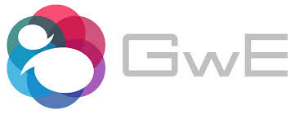 Global Citizenship ChallengeADVANCED P.E.S.T.L.E. ACTIVITIES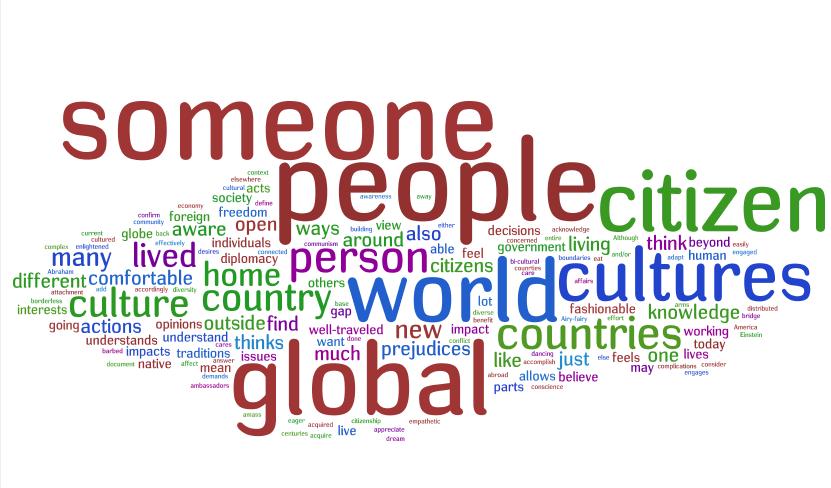 The activities in this handbook are suggested activities that might be used to underpin the skills, knowledge and understanding of the political, economic, social, technological, legal and environmental (PESTLE) factors related to the issues of global citizenship.It is envisaged that teachers will adapt the resources provided in order to engage the varied and different interests of their learners.  The resources can be enhanced with carefully planned visits and speakers and with links to local, national and international charities and organisations.Curriculum departments within schools, e.g. Geography and RS can also be a rich source of expertise for teaching and learning materials for global citizenship issues.When developing appropriate Schemes of Learning it is important to consider the following examples of content. The tasks in this booklet incorporate all of these:Critical thinking and Problem solvingIdentifying, considering and using a variety of facts, opinions and viewpointsRecognising assumptions and examining the ethics of argumentsIdentifying, developing, analysing and critically assessing argumentsInvestigating the credibility, relevance and significance of sources - reliability,   validity, bias, vested interest, corroboration, plausibilityExpressing own well-reasoned and clearly expressed decisions and judgmentsUnderstanding and applying problem solving and decision making techniquesIdentifying problems and analysing possible options, decisions and solutionsImplementing decisions and solutionsIdentifying, analysing and using information and data to solve problemsReflecting on problem solving and decision making process and implementation of    solutionCreativity and InnovationLearning to think creatively - generating new, original, innovative concepts/ ideas,   lateral thinking, hypothesising, experimentingInspiring ownership of own concepts/ideas and respect for those of othersIdentifying and challenging assumptionsUnderstanding the importance of resourcefulness and initiativeConsidering options - making the most of opportunitiesAssessing and evaluating ideas - selecting the most feasible using a SWOT   analysisCombining and developing concepts/ideasIdentifying, selecting and applying solutions to meet new requirementsImplementing solutionsReflecting on the process and outcomeLiteracyComprehending e.g. differentiate, cite, compare, contrast, summarise, paraphraseAnalysing and applying e.g. classify, prioritise, discriminate, demonstrate,    determineSynthesising e.g. select, combine, collaborate, compile, rearrange, amalgamate,   validateCommunicating e.g. debate, discuss, present, illustrate, explain, articulateIn context of the ChallengeUnderstanding the concept of global citizenshipInvestigating a variety of global issues, identifying, analysing and evaluating relevant  alternative and conflicting perspectivesUnderstanding, considering and applying political, economic, social, technological,  legal and environmental (PESTLE) factors in global issuesMethods of presenting at a conferencePESTLE 1: POLITICSTask 2: Theme - PopulationLO4: Understand, consider and apply the concept of political factors to the issue of human rights.What does the term ‘politics’ mean?Dictionary definitions provided by merriam-webster.comPolitics:activities that relate to influencing the actions and policies of a government or getting and keeping power in a governmentthe work or job of people (such as elected officials) who are part of a governmentthe opinions that someone has about what should be done by governments: a person’s political thoughts and opinionsResources: (Hard copies can be found in Advanced Resources for Global Citizenship Challenge)[The resources provided refer specifically to F1 motor sport, but controversy surrounding the venues of other major sporting events could be used.]www.bbc.co.uk/iwonder Search  >  country profile – Overview 25/11/2014www.bbc.co.uk/news/world-middle-east-22122792http://www.independent.co.uk/sport/motor-racing/f1-tear-gas-used-to-quell-bahrain-grand-prix-protests-8575618.htmlhttp://www.bbc.co.uk/news/world-middle-east-22122792 Baharain GP: The BBC explains the background to the protests 16/04/2013www.iaa.bh/Responsedetails.aspx?id=90Responses to The Independent from the Bahrain Information Affairs Authority – F1 Tear gas used to quell Bahrain Grand Prix protestshttp://www.bbc.co.uk/sport/0/formula1/17804598Niki Lauda saysF1 should be’ kept apart’ from politicswww.theguardian.com › Sports › Bernie Ecclestone Bernie Ecclestone strikes again with ‘stupid’ remark in  20/04/2013www.telegraph.co.uk >sport>Motorsport>Formula One  F1 boss Bernie Ecclestone says Bahrain government is ‘stupid’ for allowing today’s grand prix in the troubled Gulf kingdom to give voice to human rights protestors. 20/04/2013www.dailymail.co.uk     >Sport>F1Bernie Ecclestone gives  green light to host European Grand prix next season despite human rights concerns.  19/04/2015http://www.theguardian.com/global-development-professionals-network/2015/apr/17/formula-one-human-rights-bahrain-grand-prixwww.adhrb.org   ADHRB, (Americans for Democracy & Human Rights in ) Formula One Reach Agreement on Human Rights Framework for . PressRelease 10/04/2015Criteria to Evaluate the Credibility of WWW Resources  http://mason.gmu.edu/~montecin/web-eval-sites.htmEvaluate the quality and credibility of your sourceshttp://library.ucsc.edu/help/research/evaluate-the-quality-and-credibility-of-your-sourcesPESTLE 2: ECONOMICSTask 3: Theme: Food and Shelter LO4: understand, consider and apply the concept of economic factors to the issue of food production.Resources: (Hard copies can be found in Advanced Resources for Global Citizenship Challenge)http://www.theguardian.com/world/2015/feb/21/jamaican-farmers-bleak-future-eu-sugar-beet-production-capJamaican farmers face bleak future as EU axes cap on sugar beet productionwww.fairtrade.org.uk 23 February, 2015STAND BY SUGAR CANE FARMERS FAILED BY EU, URGES FAIRTRADEwww.tralac.orgThe end of the EU sugar quota and the implication for African producershttp://www.ifpri.org/pressrelease/reforming-global-sugar-trade-what-do-changes-sugar-policy-mean-future?printReforming Global Sugar Trade: What Do Changes in Sugar Policy Mean for the Future?http://www.claremoodymep.com/support_for_sugar_cane_farmersCriteria to Evaluate the Credibility of WWW Resources  http://mason.gmu.edu/~montecin/web-eval-sites.htmEvaluate the quality and credibility of your sourceshttp://library.ucsc.edu/help/research/evaluate-the-quality-and-credibility-of-your-sourcesPESTLE 3: SOCIALTask 4: Theme: HealthLO4: understand, consider and apply the concept of social factors to the issue of ageing populations.Resources: (Hard copies can be found in Advanced Resources for Global Citizenship Challenge)http://blog.ted.com/what-its-like-to-grow-old-in-different-parts-of-the-world/http://newsroom.ucla.edu/stories/jared-diamond-on-aging-150571 http://www.huffingtonpost.com/2014/02/25/what-other-cultures-can-teach_n_4834228.htmlhttp://www.debatingeurope.eu/2015/04/07/ready-cope-ageing-europe/#.VUdqbPlVikohttp://theweek.com/articles/462230/how-elderly-are-treated-around-worldhttps://sweden.se/society/elderly-care-in-sweden/http://www.theguardian.com/world/2012/dec/26/german-elderly-foreign-care-homes http://blogs.redcross.org.uk/health/2015/01/people-scared-growing-older/http://www.ageuk.org.uk/documents/en-gb/for-professionals/evidence_review_loneliness_and_isolation.pdf?dtrk=truehttps://www.gov.uk/government/policies/improving-opportunities-for-older-peoplehttp://www.theguardian.com/society/2014/aug/06/ageing-well-whose-responsibilityhttp://www.cbsnews.com/news/china-law-brings-attention-to-pros-cons-of-caring-for-aging-parent/http://www.theguardian.com/commentisfree/2013/jul/15/china-grey-tide-elderly-peoplehttp://www.bbc.co.uk/news/world-asia-china-23124345http://www.npr.org/blogs/parallels/2013/10/01/227876034/ethical-tradition-meets-economics-in-an-aging-chinaCriteria to Evaluate the Credibility of WWW Resources  http://mason.gmu.edu/~montecin/web-eval-sites.htmEvaluate the quality and credibility of your sourceshttp://library.ucsc.edu/help/research/evaluate-the-quality-and-credibility-of-your-sourcesPESTLE 4: TECHNOLOGYTask 5: Theme: Natural Environment LO4: understand, consider and apply the concept of technological factors to the issue of natural disasters.Resources: (Hard copies can be found in Advanced Resources for Global Citizenship Challenge)http://www.nationmultimedia.com/technology/How-technology-can-help-reduce-the-impact-of-natur-30235813.htmlHow technology can help reduce the impact of natural disastershttp://theinstitute.ieee.org/technology-focus/technology-topic/minimizing-the-damage-from-natural-disastersMinimizing the Damage from Natural DisastersResearchers use satellites to monitor Earth’s conditionshttp://www.worldbank.org/en/news/feature/2014/01/29/reducing-the-impact-of-natural-disasters-in-malawi-empowering-citizens-and-taking-chargeReducing the Impact of Natural Disasters in Malawi: Empowering Citizens and Taking Chargehttp://www.theguardian.com/global-development/2014/feb/14/game-thai-gaming-app-children-floods-child-playGame on: Thai mobile phone app makes flood safety child's playMobile gaming app teaches children what to do when floods strike, as they follow cartoon hero battling his way to safetyhttp://www.bbc.co.uk/news/world-24559932Access to technology 'aids survival in natural disaster'http://www.theguardian.com/global-development/2013/oct/17/local-people-access-technology-survive-disastersLocal people 'need access to technology to survive disasters'http://www.bbc.co.uk/news/technology-29149221How technology is changing disaster reliefCriteria to Evaluate the Credibility of WWW Resources  http://mason.gmu.edu/~montecin/web-eval-sites.htmEvaluate the quality and credibility of your sourceshttp://library.ucsc.edu/help/research/evaluate-the-quality-and-credibility-of-your-sourcesWebsite links to charities and organisations for further resources:http://practicalaction.org/disaster-risk-reduction?utm_source=S000&utm_medium=PPC&utm_campaign=C10105&gclid=CKfZrr-7k8UCFc3MtAodxVsAVQhttp://worldconcern.org/myconcern/disaster-risk-reduction/?gclid=CMqz6_u7k8UCFSXHtAodVV0Akwhttp://www.trust.org/spotlight/Disaster-risk/?source=jtSpotlights&gclid=COf_l4G_k8UCFVTKtAodhXwADAPESTLE 5: LEGALTask 6: Theme: Population LO4: understand, consider and apply the concept of legal factors to the issue of gender equality.Resources: (Hard copies can be found in Advanced Resources for Global Citizenship Challenge)At Day Two of Women's Commission, Delegates Offer ...www.un.org/press/en/2015/wom2023.doc.htm10 MARCH 2015WOM/2023Extract taken from UN:At Day Two of Women’s Commission, Delegates Offer Innovative Suggestions on Ways to Integrate Gender Equality into Post-2015 Goalshttps://www.globalcitizen.org/.../11-laws-from-around-the-world-that-sta...11 laws from around the world that stand in the way of gender equalityDownload report - Women, Business and the Law - World ...wbl.worldbank.org/.../Women-Business-and-the-Law-2014-FullReport.pdfExtract taken from: The World Bank’s Report on: Women, Business and the Law 2014 Removing Restrictions to Enhance Gender Equality.(Please note that this is a rich source of information and case studies, but is too large to include here)Women's rights country by country - interactive | Global ...www.theguardian.com › Environment › Development › WomenLess pay, more work, no pension: the 21st-century woman's lot laid bareReport from UN Women claims poor policies and discriminatory attitudes are failing women worldwide and calls for rethink of global economic policyhttp://www.theguardian.com/commentisfree/2014/dec/31/guardian-view-year-feminism-2014-watershedThe Guardian view on a year in feminism: 2014 was a watershedEditorialThe power of social media can be a new force for good for gender equalityhttp://www.oxfam.org.uk/education/education-blog/2014/10/gender-discrimination-girls-inequalityInternational Day of the Girl Child - considering gender inequality globallyPosted by Katherine Hughes Education Communications and Project Officer10th Oct 2014http://www.theguardian.com/global-development/2015/mar/09/legal-barriers-women-equal-rights-opportunitiesLegal barriers prevent women's empowerment in more than 170 countriesReport finds that constitutions block women from experiencing equal rights and opportunitieshttp://teachunicef.org/explore/topic/gender-equalityUNICEF website contains many resources that could be adaptedhttp://www.walesartsreview.org/gender-equality-and-the-welsh-assembly/DATE: 28.11.13  WRITTEN BY: BETHAN JENKINS AM  POSTED IN: ARTICLES, COMMENTCriteria to Evaluate the Credibility of WWW Resources  http://mason.gmu.edu/~montecin/web-eval-sites.htmEvaluate the quality and credibility of your sourceshttp://library.ucsc.edu/help/research/evaluate-the-quality-and-credibility-of-your-sourcesPESTLE : 6 ENVIRONMENTALTask 7: Theme: Natural Environment LO4: understand, consider and apply the concept of environmental factors to the issue of environmental pollution.Resources: (Hard copies can be found in Advanced Resources for Global Citizenship Challenge)http://www.independent.co.uk/news/uk/home-news/grim-forecast-for-ewaste-as-technology-trash-to-top-65m-tons-by-2017-9005446.htmlGrim forecast for e-waste as technology trash to top 65m tons by 2017http://edition.cnn.com/2013/05/30/world/asia/china-electronic-waste-e-waste/China: The electronic wastebasket of the worldhttp://www.theguardian.com/global-development/2013/dec/14/toxic-ewaste-illegal-dumping-developing-countriesToxic 'e-waste' dumped in poor nations, says United Nationshttp://sites.nicholas.duke.edu/loribennear/2012/11/15/electronic-waste-disposal/Electronic Waste Disposalhttp://www.dailymail.co.uk/news/article-3049457/Where-computer-goes-die-Shocking-pictures-toxic-electronic-graveyards-Africa-West-dumps-old-PCs-laptops-microwaves-fridges-phones.htmlhttp://www.dailymail.co.uk/news/article-2595966/Think-television-recycled-rid-This-likely-end-dumping-grounds-one-dubbed-worlds-biggest-e-waste-site.htmhttp://gov.wales/topics/environmentcountryside/epq/waste_recycling/legislation/wasteelectronic/?lang=enWaste Electrical and Electronic Equipment (WEEE)http://www.theguardian.com/sustainable-business/india-it-electronic-wasteIndia's e-waste burden Criteria to Evaluate the Credibility of WWW Resources  http://mason.gmu.edu/~montecin/web-eval-sites.htmEvaluate the quality and credibility of your sourceshttp://library.ucsc.edu/help/research/evaluate-the-quality-and-credibility-of-your-sources